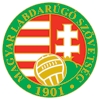 Amatőr Licenc Szabályzat4. számú melléklet - Eljárási időpontok(1)Pályahitelesítés eljárás időpontjai a Megyei I.o.-ra licenckérelmet benyújtó sportszervezetek részére:Pályahitelesítés eljárás időpontjai a Megyei I.o.-ra licenckérelmet benyújtó sportszervezetek részére:A pályahitelesítési eljárás az mlsz.info ügyviteli rendszeren keresztül, elektronikus formában történik.Az eljárás időtartama tárgyév március 16 – április 10. között az alábbiak szerint:A pályahitelesítési eljárás az mlsz.info ügyviteli rendszeren keresztül, elektronikus formában történik.Az eljárás időtartama tárgyév március 16 – április 10. között az alábbiak szerint:A pályahitelesítési eljárás az mlsz.info ügyviteli rendszeren keresztül, elektronikus formában történik.Az eljárás időtartama tárgyév március 16 – április 10. között az alábbiak szerint:a pályahitelesítési kérelem benyújtásának meghirdetése:a pályahitelesítési kérelem benyújtásának meghirdetése:tárgyév március 16-igpályahitelesítés kérelem benyújtásának határideje 	pályahitelesítés kérelem benyújtásának határideje 	tárgyév március 31-igpályahitelesítés elvégzése, jegyzőkönyv elkészítése	pályahitelesítés elvégzése, jegyzőkönyv elkészítése	tárgyév április 10-ig(2)Licenckérelem eljárási időpontjai (I fokú eljárás):Licenckérelem eljárási időpontjai (I fokú eljárás):A licenckérelem benyújtási lehetőségének meghirdetése:A licenckérelem benyújtási lehetőségének meghirdetése:tárgyév március 16-igA licenckérelmi dokumentáció benyújtásának határideje	A licenckérelmi dokumentáció benyújtásának határideje	tárgyév április 10-igHiánypótlás elvégzése:	Hiánypótlás elvégzése:	tárgyév április 25-igVersenybizottsági határozatok kiküldési határideje:	Versenybizottsági határozatok kiküldési határideje:	tárgyév április 30-igII.fokú eljárás sportszervezeti fellebbezés beküldési határideje:	II.fokú eljárás sportszervezeti fellebbezés beküldési határideje:	tárgyév május 10-igFellebbviteli bizottsági határozatok kiküldési határideje:	Fellebbviteli bizottsági határozatok kiküldési határideje:	tárgyév május 15-ig(3)Nevezési eljárás időpontjai a Megyei I.o. és alacsonyabb osztályú sportszervezetek részére:Nevezési eljárás időpontjai a Megyei I.o. és alacsonyabb osztályú sportszervezetek részére:nevezés benyújtásának meghirdetése	nevezés benyújtásának meghirdetése	tárgyév június 15-ignevezés benyújtásának határidejenevezés benyújtásának határidejetárgyév július  04-ighiánypótlások beadása 	hiánypótlások beadása 	tárgyév július  10-igVersenybizottság I. fokú határozat	Versenybizottság I. fokú határozat	tárgyév július  14-igFellebbezési határidő 	Fellebbezési határidő 	tárgyév július  18-igFellebbviteli Bizottság II. fokú határozatFellebbviteli Bizottság II. fokú határozattárgyév július  21-ig